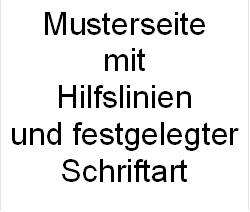 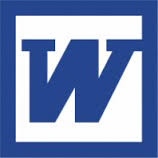 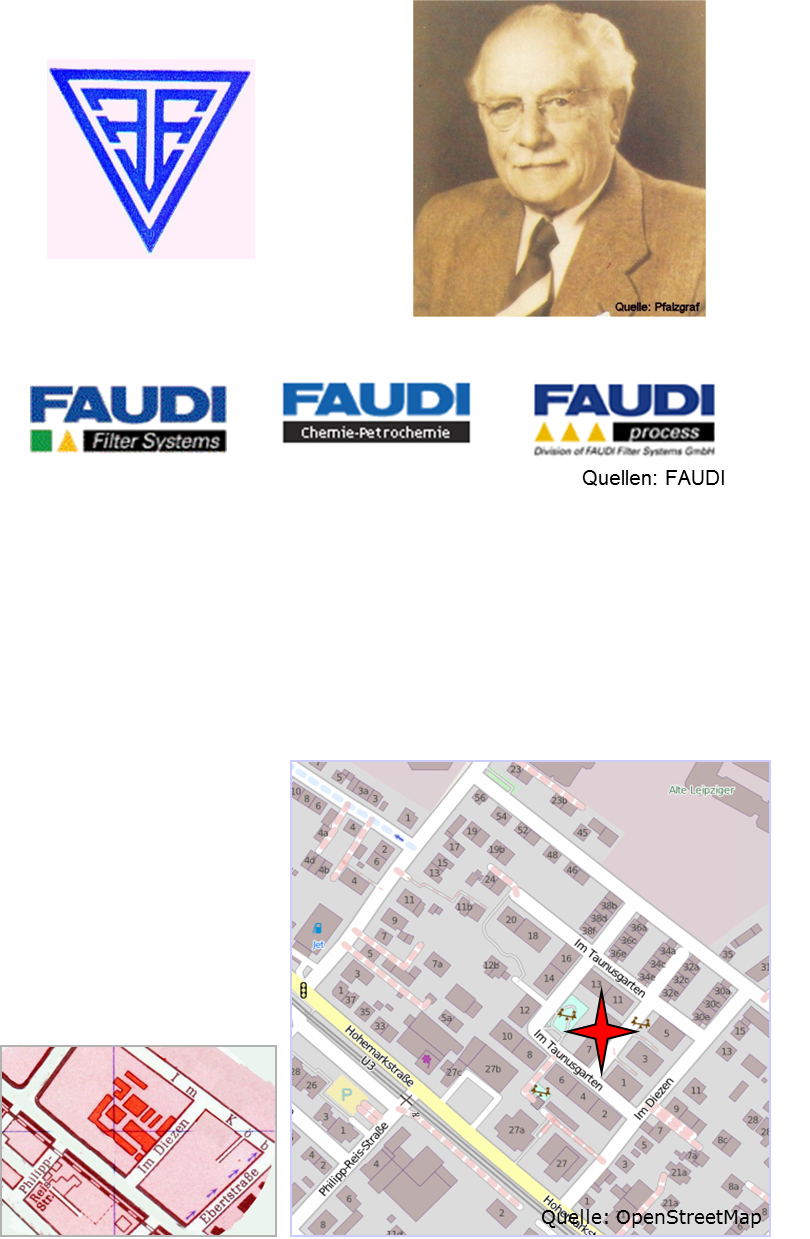 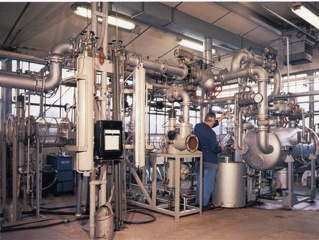 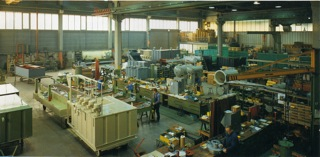 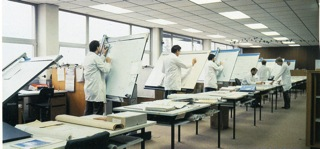 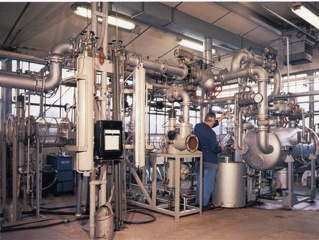 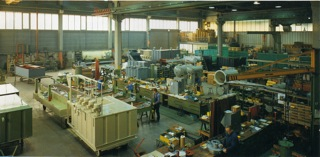 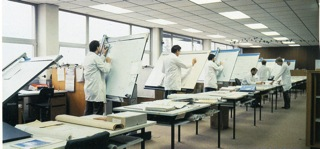 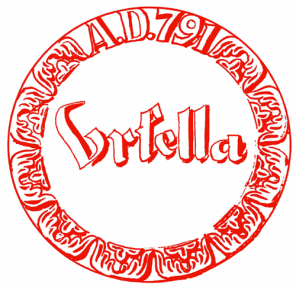 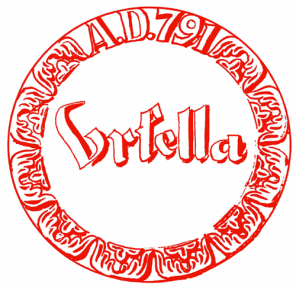 RESERVE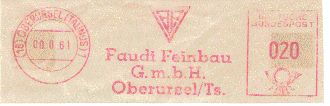 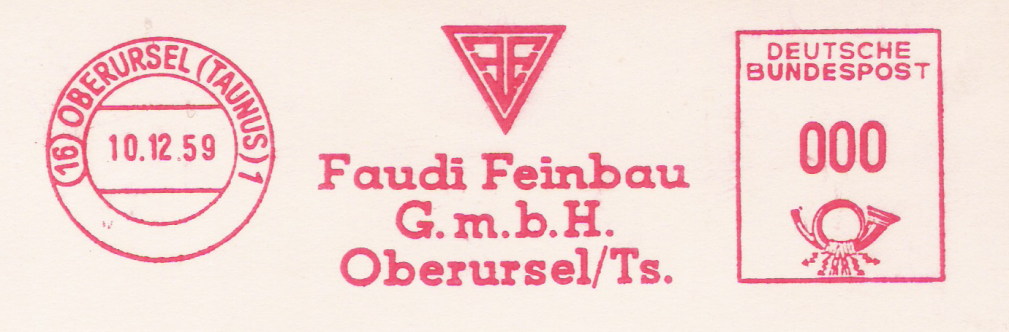 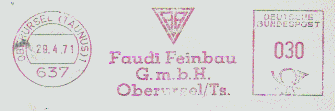 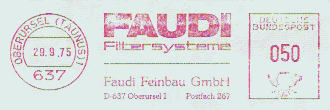 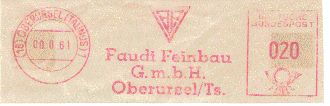 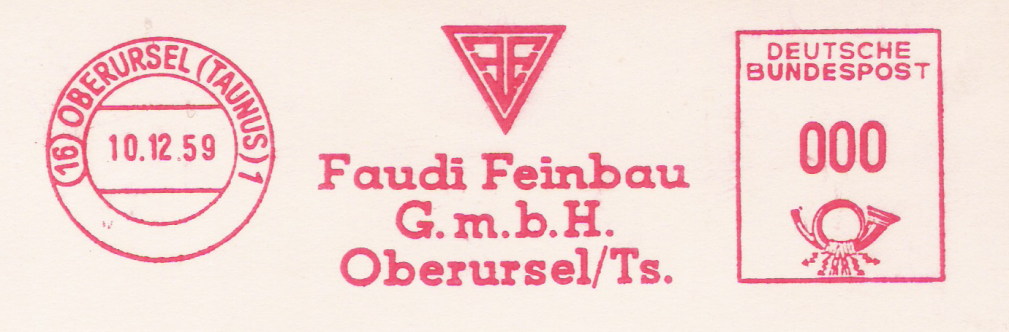 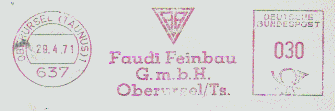 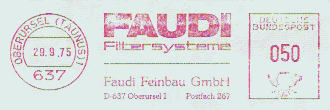 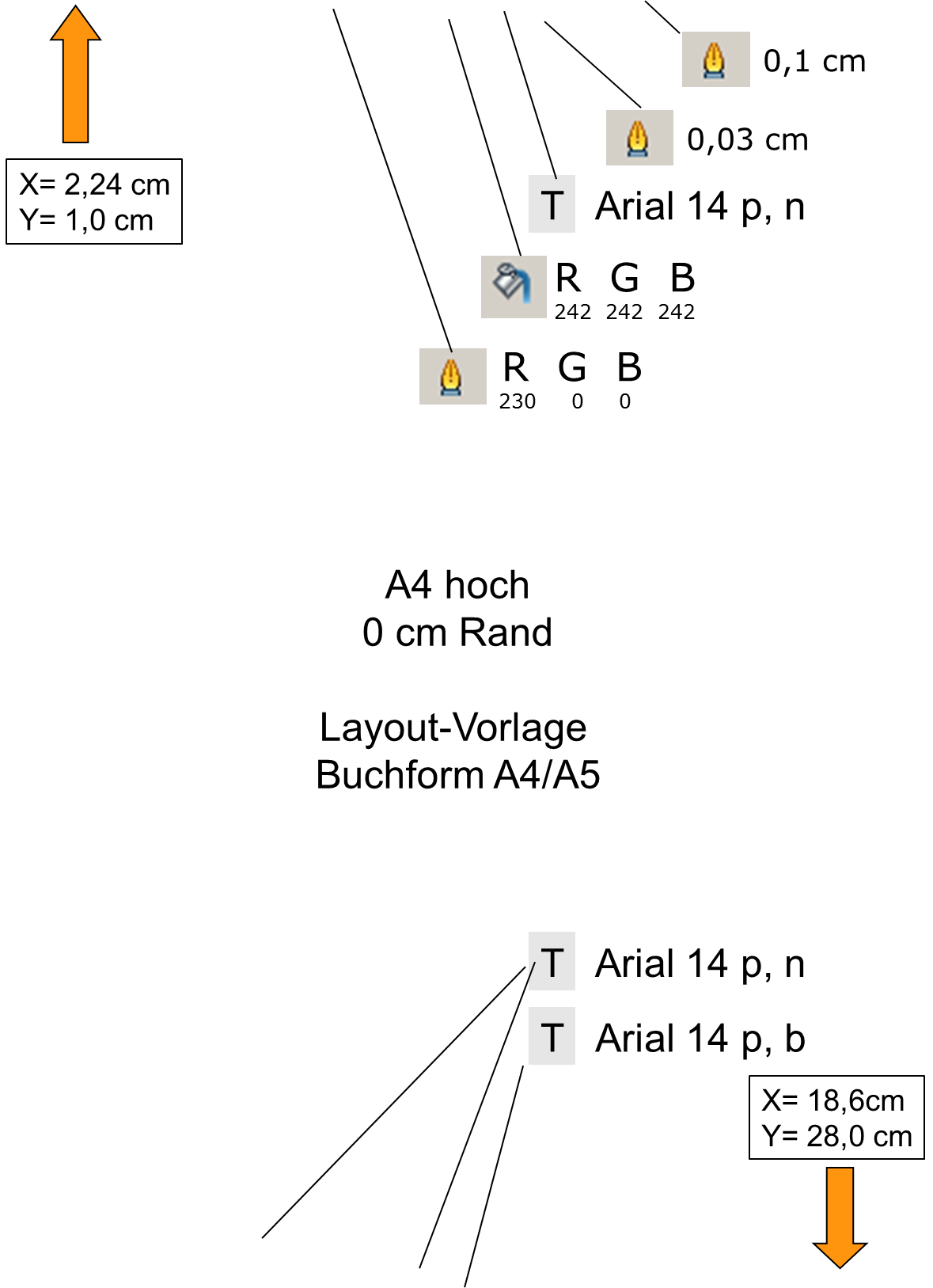 